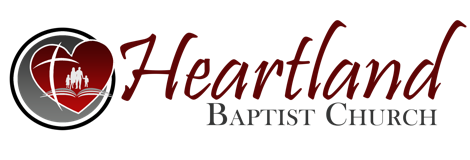 Systematic TheologySoteriology: The Doctrine of SalvationELECTION AND PREDESTINATIONI. THE DOCTRINE OF ELECTION:  1 Peter 1:2   A. THE MEANING OF ELECTION    B. THE BIBLICAL USE OF THE WORD “ELECTIONLast Week...   C. THE ________________ OF GOD’S ELECTION:      1. God’s Foreknowledge - see 1 Pt 1:2.        2. God’s Calling - Mt 20:16; 22:14.      3. God’s Grace.  This Week...   D. THE __________________ OF GOD’S ELECTION:  We must       acknowledge God’s ________________ in election. God will       ______________ who and what He alone wants without any       __________________ of outside circumstances. When we studied       about our Father in Heaven, we saw that He ____________ what       He wants, He made everything, ___________ everything!  He does       all things well, unlike the people He created.  When the Lord says,      I will have mercy on whom I will have mercy... Rom 9:15, 18 -       That is His ________________. That does __________ mean that       He chooses between individuals when it comes to _____________!          God’s will is for __________ to be saved - 1 Tim 2:4, 6; 2 Pt 3:9       Through the death of His Son salvation is _________________ to       all men. Jn 3:16. World means world, not the ______________!        He is great in _____________! 1 Chron 16:34           We now will consider some of the “___________ texts” used to       support the notion that God ______________ between individuals       in the matter of salvation:        1. 2 Th 2:13 - The message here is to _______________: 	...brethren, beloved of the Lord...         Note vs. 12 and 14.  Saved people are chosen as they believe the          ___________ (gospel) and made ___________ by the Spirit of           God. All who place their faith in the Lord Jesus Christ are           __________ to salvation.          2. Romans 9 - A favorite chapter for those who teach that God          chooses between _______________ for salvation.  Note some           things from this passage:         a. This chapter along with 10 and 11 is dealing with Israel as a             ___________.  Look at Mt 3:7-9.  John is rebuking the             _______________ Jewish leaders who thought they were OK             because of their ______________ being the children of             Abraham, etc. Rom 9:4-8. Salvation is not by one’s               ______________. Nor by the will of the ____________. vs. 16          b. Paul makes a _________________ in Rom 11:28-32.  Election 	   is a ______________ matter from salvation.           c. Rom 9:10-13 is not dealing with the two _________________,             but with their ____________________ which made up two             ____________.  Individuals from Israel (___________) or            Edom (___________) had the choice of ________________ in            Jehovah God or not.           d. Pharaoh was not ________________ to hell. vs. 17-18; Ex 5:2            Pharaoh was very ________________ not letting the children            of Israel go.  Several times he ________________ his heart and            several times God hardened it.  Pharaoh was not a victim of            ____________ but of his own wicked _____________ choices!           e. The ____________ and the ___________ - vs. 20-23.  Again,            this is not dealing with ________________. Those who believe            in Christ to be saved are not as clay.  All men are “__________            to _________________,” but God “fits” them for            ______________!